№ 01-1-21/2289-вн от 16.05.2021                 ҚАУЛЫСЫ	                                                                ПОСТАНОВЛЕНИЕ_16 мая 2021 года__ № _21_       Нұр-Сұлтан қаласы                                                                               город Нур-СултанОб усилении мер по предупреждению завоза коронавирусной инфекцией в Республику Казахстан из Мальдивских острововВ целях предупреждения распространения коронавирусной инфекции COVID-19 (далее – COVID-19) среди населения Республики Казахстан, в соответствии с подпунктом 1 статьи 104 Кодекса Республики Казахстан от 7 июля 2020 года «О здоровье народа и системе здравоохранения»  ПОСТАНОВЛЯЮ:1. Акимам, руководителям управлений здравоохранения областей, городов Алматы, Нур-Султан, Шымкент обеспечить:1) изоляцию на дому (домашний карантин) на 14 дней лиц,  прибывших в Республику Казахстан и посещавших Мальдивские острова в течение последних 14 дней. Изоляция на домашний карантин проводится независимо от наличия Справки с отрицательным результатом теста на COVID-19 методом ПЦР и вакцинации против COVID-19;2) медицинское наблюдение в течение 14 дней за лицами, посещавшими Мальдивские острова в течение последних 14 дней.2. Пограничной службе Комитета национальной безопасности Республики Казахстан обеспечить предоставление специалистам Департамента санитарно-эпидемиологического контроля на транспорте Комитета санитарно-эпидемиологического контроля Министерства здравоохранения РК списков лиц, прибывших в Республику Казахстан и посещавших Мальдивские острова в течение последних 14 дней.3. Структурным подразделениям Комитета государственных доходов Министерства финансов Республики Казахстан в пунктах пропуска через Государственную границу Республики Казахстан обеспечить предоставление специалистам территориальных департаментов Комитета санитарно-эпидемиологического контроля Министерства здравоохранения РК списков лиц, прибывших в Республику Казахстан и посещавших Мальдивские острова в течение последних 14 дней.4. Департаменту санитарно-эпидемиологического контроля на транспорте обеспечить: разъяснение лицам, прибывшим в Республику Казахстан и посещавшим Мальдивские острова в течение последних 14 дней о возможных симптомах COVID-19 и получение соответствующей расписки согласно приложению к настоящему постановлению;направление в территориальные департаменты Комитета санитарно-эпидемиологического контроля Министерства здравоохранения Республики Казахстан и управления здравоохранения областей и городов  Алматы, Нур-Султан, Шымкент информации по прибывшим в Республику Казахстан лицам, посещавшим Мальдивские острова в течение последних 14 дней. 5. Руководителям территориальных департаментов Комитета санитарно-эпидемиологического контроля обеспечить контроль обеспечения изоляции на дому и медицинского наблюдения в течение 14 дней лиц, прибывших в Республику Казахстан и посещавших Мальдивские острова в течение последних 14 дней.6. Министерству иностранных дел Республики Казахстан ознакомить с настоящим постановлением дипломатические представительства, аккредитованные в Республике Казахстан.7. Контроль за исполнением настоящего постановления оставляю за собой.8. Настоящее постановление вступает в силу в 00 часов 17 мая 2021 года.Главный Государственный санитарный врач              Республики Казахстан                                                               Е. Киясов           Приложение к постановлению Главного государственного санитарного врача Республики Казахстан № _21_ от _16 мая_ 2021 годаРасписка лица, прибывшего в Республику Казахстан из-за рубежа,  посещавших Мальдивские острова в течение последних 14 дней Населённый пункт ________________                                         «___» ______ 2021 годаЯ ______________________________________, ИИН: _________________,                                                                   (Ф.И.О. (при наличии)паспорт/удостоверение личности № _________________, выданного, МВД/МЮ РК от __ __ ____ года, прописанный по адресу ____________________________, фактически проживающий по адресу ___________________________________. принимаю на себя обязательства по соблюдению мер безопасности как лицо с высоким эпидемическим риском COVID-19, утвержденных Постановлением главного государственного санитарного врача Республики Казахстан от _________ 202_ года № ___. Согласен на обработку персональных данных.Осведомлён о необходимости при появлении температуры или признаков недомогания у любого члена семьи/домохозяйства незамедлительно обратиться в колл-центр по COVID-19 или вызвать скорую помощь, уведомив о карантине и указав причину обращения. Подтверждаю достоверность информации указанной в анкете, в том числе по маршруту следования до места назначения. Осведомлён об ответственности за  изменение маршрута следования и предоставление недостоверной информации. Осведомлён о наличии административной ответственности согласно частью 3 статьи 462 Кодекса Республики Казахстан от 5 июля 2014 года «Об административных правонарушениях» (далее – КоАП) за невыполнение или ненадлежащее выполнение законных требований или постановлений должностных лиц государственных органов в пределах их компетенции. Осведомлен о наличии административной ответственности, предусмотренной частью 1 статьи 462 КоАП, о запрете воспрепятствования должностным лицам государственных инспекций и органов государственного контроля и надзора в выполнении ими служебных обязанностей в соответствии с их компетенцией, выразившееся в отказе от предоставления необходимых документов, материалов, статистических и иных сведений, информации, либо предоставление недостоверной информации.Также осведомлён, о наличии уголовной ответственности за применение насилия в отношении представителя власти, в соответствии со статьей 380 Уголовного кодекса Республики Казахстан от 3 июля 2014 года.Дата:_________Подпись____________                                                                                   Annex to the decree ofthe Chief State Medical Officer of the Republic оf Kazakhstan No. 21 of _16 May 2021A receipt a person who has arrived in the Republic of Kazakhstan from abroad,  who have visited the Maldive Islands in the last 14 days Settlement ________________ "___" ______ 2021I am ______________________________________, IIN: _________________                                                                   (NAME AND SURNAME. (if any)passport/identity card No. _________________, issued, Ministry of Internal Affairs/MoJ of Kazakhstan dated __ __ ____, registered at ____________________________, actually residing at ___________________________________. I assume the obligation to observe safety measures as a person with high epidemic risk COVID-19, approved by the Decree of the Chief State Sanitary Doctor of the Republic of Kazakhstan dated _________ 202_ year No ___. I agree to the processing of personal data.Informed of the need to contact the COVID-19 call centre immediately if any family member/household member develops a fever or shows signs of sickness, or to call an ambulance, notifying the quarantine centre and stating the reason for the call. I confirm that the information in the questionnaire is correct, including the route to my destination. I am aware of the responsibility to change the itinerary and provide false information. Notified of the existence of administrative liability under Article 462(3) of the Code of Administrative Offences of the Republic of Kazakhstan dated 5 July 2014 (hereinafter, the CAO) for failure to fulfil or improper fulfilment of lawful requirements or orders of officials of state bodies within their competence. Notified of the existence of administrative liability under Article 462 (1) of the CAO prohibiting the obstruction of officials of state inspections and state control and supervision bodies from performing their duties in accordance with their competence by refusing to provide necessary documents, materials, statistical and other data, information, or by providing inaccurate information.Also aware of the criminal liability for the use of violence against a public official under Article 380 of the Criminal Code of the Republic of Kazakhstan of 3 July 2014.                                                                                                           Date:_________Caption____________Согласовано16.05.2021 13:42 Кожапова Роза АбзаловнаПодписано16.05.2021 14:35 Киясов Ерлан Ансагановичденсаулық сақтау  министрлігіБАС МЕМЛЕКЕТТІК САНИТАРИЯЛЫҚ  ДӘРІГЕРІ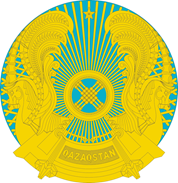 МинистерствоздравоохраненияРеспублики КазахстанГЛАВНЫЙ ГОСУДАРСТВЕННЫЙ САНИТАРНЫЙ ВРАЧ